Publicado en Guadalajara, Jalisco el 11/01/2024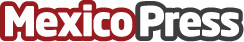 El sector mueblero mexicano es motor de desarrollo: AFAMJAL México se convirtió en el segundo mayor exportador de sillas en el mundo, superando a Polonia. El sector genera alrededor de 535 mil empleos directos e indirectos

Datos de contacto:ITZIAR GÓMEZ JIMÉNEZAGENCIA DE COMUNICACION PLASMAR5519472374Nota de prensa publicada en: https://www.mexicopress.com.mx/el-sector-mueblero-mexicano-es-motor-de Categorías: Nacional Interiorismo Jalisco Otros Servicios Industria Téxtil Otras Industrias Mobiliario http://www.mexicopress.com.mx